Україна: коригування протиепідемічних медико-санітарних та адміністративних заходів з урахуванням рівня поширення інфекції та спроможності системи охорони здоров’я до реагування  25 червня 2021 р.Протиепідемічні медико-санітарні та адміністративні заходи відіграють надзвичайно важливу роль у стримуванні поширення  COVID-19 та зниженні смертності. При цьому протиепідемічні медико-санітарні та адміністративні заходи потребують постійного коригування з урахуванням інтенсивності поширення інфекції та спроможності системи охорони здоров’я у певній країні або на субнаціональному рівні що вимагає оперативного прийняття рішень ґрунтуючись на результатах постійного аналізу ситуації, що здійснюється  на максимально низькому місцевому адміністративному рівні. Такий аналіз має ґрунтуватися на співвідношенні переваг та ризиків з урахуванням інтенсивності поширення інфекції, спроможності системи охорони здоров’я до реагування  та інших аспектів в залежності від конкретних умов (наприклад, майбутні події, що можуть змінити рівень поширення інфекції або спроможність системи охорони здоров’я), а також з огляду на загальний стратегічний підхід до реагування на пандемію COVID-19 у кожній конкретній ситуації. При прийнятті рішень щодо посилення, послаблення або запровадження протиепідемічних медико-санітарних та адміністративних заходів для протидії поширенню COVID-19 необхідно зважати на наслідки, які ці заходи спричинятимуть для суспільства та окремих індивідів.Мета цього документу – надати огляд протиепідемічних медико-санітарних та адміністративних заходів, що наразі діють в Україні, у ньому також наводиться аналіз інтенсивності поширення інфекції, а також спроможності системи охорони здоров’я в Україні на основі документу Considerations for implementing and adjusting public health and social measures in the context of COVID-19 [«Питання запровадження та коригування протиепідемічних медико-санітарних та адміністративних заходів в контексті COVID-19»]. Крім того, у цьому документі надаються рекомендації щодо реалізації протиепідемічних медико-санітарних та адміністративних заходів з урахуванням рівня епідемічної небезпеки, який відповідає рівню поширення інфекції в суспільстві та оцінці спроможності системи охорони здоров’я. І нарешті, у документі наведено перелік рекомендацій та методичних посібників ВООЗ щодо запровадження та скасування протиепідемічних медико-санітарних та адміністративних заходів.Протиепідемічні медико-санітарні та адміністративні заходи, що наразі діють в УкраїніРис.1. Україна: щоденна кількість випадків інфікування COVID-19 по відношенню до жорсткості протиепідемічних медико-санітарних та адміністративних заходів 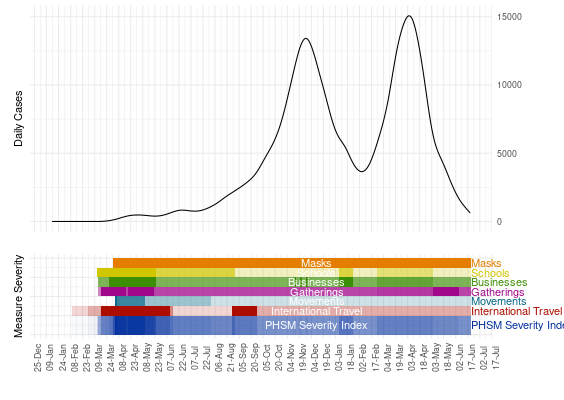 Переклад діаграми:Щоденна кількість випадківЖорсткість заходів                                                                                   Згори вниз: Маски                                                                                           Школи                                                                                           Заклади бізнесу                                                                                           Зібрання                                                                                           Переміщення                                                                                           Закордонні подорожі                                                                                           Індекс жорсткості протиепідемічних медико-                                                                                             санітарних та адміністративних заходів                ВООЗ Європейська аналітична платформа даних щодо COVID-19Аналіз рівня поширення інфекції COVID-19 у суспільстві, спроможності системи охорони здоров’я та державних медико-санітарних служб до реагування, а також коригування протиепідемічних медико-санітарних та адміністративних заходів з урахуванням рівня епідемічної небезпекиРішення щодо впровадження, коригування чи скасування протиепідемічних медико-санітарних та адміністративних заходів, або про нарощення спроможності системи охорони здоров’я, повинні ґрунтуватися на аналізі таких головних параметрів: рівень поширення інфекції; спроможність щодо реагування  системи охорони здоров’я;інші супутні чинники.Виходячи з результатів спільної оцінки цих чинників та з урахуванням даних Європейської системи спостереження (TESSy) станом на 23-й епідеміологічний тиждень 2021 р., ситуація в Україні наразі відповідає Рівню CT3 поширення інфекції COVID-19 у суспільстві (Таблиця 1). Через відсутність даних щодо показників для оцінювання спроможності та ефективності реагування на COVID-19 системи охорони здоров’я та державних медико-санітарних служб, Україні буде присвоєно рівень епідемічної небезпеки 3 або 4 (Таблиця 3). У Таблиці 4 більш докладно наведені види заходів, які можуть бути запроваджені для рівнів епідемічної небезпеки 2 та 3. Заходи, що запроваджуються на кожному рівні, мають орієнтовний характер, оскільки деякі з них можуть бути більш або менш реалістичними або доречними в умовах конкретної країни та місцевості. Слід зауважити, що рекомендації стосовно закордонних подорожей наведено у окремому документі.Щоб остаточно визначити рівень епідемічної небезпеки, а отже - і  відповідні протиепідемічні медико-санітарні та адміністративні заходи, Таблицю 2 треба доповнити даними щодо рівня смертності від випадків захворювання, масштабів тестування, а також даними щодо відстеження контактів  та дотримання протиепідемічних медико-санітарних та адміністративних заходів.Таблиця 1. Основні епідеміологічні показники та пропоновані діапазони для оцінки рівня поширення інфекції COVID-19 у спільнотіДжерело даних:  Центр громадського здоров’я Міністерства Охорони Здоров’я України, 25-й епідеміологічний тиждень 2021 р. (21-27 червня 2021 р.)Таблиця 2. Основні епідеміологічні показники та пропоновані діапазони для оцінки рівня спроможності та ефективності реагування на COVID-19 системи охорони здоров’я та державних медико-санітарних служб Джерело даних: Європейська система спостереження (TESSy): 23-й тиждень 2021 р.Таблиця 3. Основні епідеміологічні показники та пропоновані діапазони для оцінки спроможності та  ефективності системи охорони здоров'я та державних медико-санітарних послуг в умовах COVID-19Таблиця 4. Рекомендації щодо запровадження протиепідемічних медико-санітарних та адміністративних заходів для кожного рівня небезпекиГотовність до поширення нових варіантів SARS-COV-2, що викликають стурбованість, та збільшення масштабів поширення інфекції у країнахДеякі штами SARS-CoV-2, включно з усіма наразі виявленими варіантами, що викликають стурбованість (тобто, «Альфа» [B.1.1.7], «Бета» [B.1.351], «Гамма» [P.1] і «Дельта» [B.1.671.2], виявляють підвищену контагіозність у порівнянні з поширеними раніше та одночасно існуючими штамами. Цей факт насамперед впливає на рівень поширення інфекції та потенційно створює потребу радше у подовженні загальних протиепідемічних медико-санітарних та адміністративних заходів чи посиленні їх інтенсивності, аніж у запровадженні індивідуалізованих медико-санітарних заходів.Виявлені докази щодо підвищеної резистентності деяких штамів SARS-CoV-2 (включаючи всі чотири варіанти, що викликають стурбованість) до нейтралізуючих антитіл, сформованих природним шляхом та індукованих вакциною, що викликає тривогу з приводу можливого збільшення випадків повторного інфікування після одужання від природної інфекції або випадків проривної інфекції  після вакцинації в умовах широкої циркуляції таких варіантів, що викликають стурбованість.8,55Конвергентна еволюція мутацій, яка вважається пов’язаною з підвищеною контагіозністю або імунною втечею (як-от N501Y, E484K) у варіантах, що викликають стурбованість, свідчить про те, що нові штами імовірно й надалі виникатимуть під впливом селективного тиску, як, наприклад, імунітет населення.В умовах циркуляції нового варіанту вірусу, що викликає стурбованість, який характеризується підвищеною контагіозністю, якщо не будуть запроваджені додаткові заходи протидії, державам-членам треба буде приготуватися до зниження ефективності діючих наразі заходів контролю. Таблиця 5. Принципові аспекти застосування підходу на основі оцінки ризиків щодо здійснення закордонних подорожей у контексті COVID-19Довідкові матеріали: рекомендації та методичні посібники ВООЗ World Health Organization. Considerations for implementing and adjusting public health and social measures in the context of COVID-19. [Всесвітня організація охорони здоров’я. Питання запровадження та коригування протиепідемічних медико-санітарних та адміністративних заходів в контексті COVID-19] https://www.who.int/publications/i/item/considerations-in-adjusting-public-health-and-social-measures-in-the-context-of-covid-19-interim-guidanceWorld Health Organization. Taxonomy and Glossary of Public Health and Social Measures that may be Implemented to Limit the Spread of COVID-19. [Всесвітня організація охорони здоров’я. Таксономія та глосарій протиепідемічних медико-санітарних та адміністративних заходів, що можуть бути запроваджені для обмеження поширення COVID-19]. https://www.who.int/docs/default-source/documents/phsm/20200923-phms-whoint.zip?sfvrsn=691966ba_2World Health Organization. Critical preparedness, readiness and response actions for COVID-19 [Всесвітня організація охорони здоров’я. Надзвичайно важливі дії щодо готовності та реагування на COVID-19] https://www.who.int/publications-detail/critical-preparedness-readiness-and-response-actions-for-covid-19 World Health Organization. Risk Communication and Community Engagement (RCCE) Action Plan Guidance COVID19 Preparedness and Response [Всесвітня організація охорони здоров’я. Інформування про ризики та мобілізація спільноти: рекомендації з плану дій щодо готовності до та реагування на COVID-19] https://www.who.int/publications-detail/risk-communication-and-communityengagement-(rcce)-action-plan-guidance World Health Organization. Managing the COVID-19 Infodemic - Call for Action [Всесвітня організація охорони здоров’я. Боротьба з інфодемією щодо COVID-19 – заклик до дії] https://www.who.int/publications/i/item/9789240010314 World Health Organization. Public Health Considerations while Resuming International Travel [Всесвітня організація охорони здоров’я. Питання громадського здоров’я при відновленні закордонних подорожей]. https://www.who.int/news-room/articles-detail/public-health-considerations-while-resuming-international-travel World Health Organization. Recommendations to Member States to improve hand hygiene practices to help prevent the transmission of the COVID-19 virus. [Всесвітня організація охорони здоров’я. Рекомендації державам-членам щодо покращення практики гігієни рук з метою запобігання передачі вірусу COVID-19] https://www.who.int/publications/i/item/recommendations-to-member-states-toimprove-hand-hygiene-practices-to-help-prevent-the-transmission-of-the-covid-19-virus World Health Organization. Advice on the use of masks in the context of COVID-19 [Всесвітня організація охорони здоров’я. Поради з використання масок в умовах COVID-19] https://www.who.int/publicationsdetail/advice-on-the-use-of-masks-in-the-community-during-home-care-and-in-healthcare-settings-in-the-context-of-thenovel-coronavirus-(2019-ncov)-outbreak World Health Organization. Public health surveillance for COVID-19: interim guidance. [Всесвітня організація охорони здоров’я. Контроль охорони громадського здоров’я в умовах COVID-19: попередні рекомендації] https://www.who.int/publications/i/item/who-2019-nCoV-surveillanceguidance-2020.7 World Health Organization. Considerations in the investigation of cases and clusters of COVID-19 [Всесвітня організація охорони здоров’я. Питання розслідування випадків та скупчення випадків захворювання на COVID-19] https://www.who.int/who-documents-detail/considerations-in-the-investigation-of-cases-and-clusters-of-covid-19 World Health Organization. Considerations for quarantine of individuals in the context of containment for coronavirus disease (COVID-19) [Всесвітня організація охорони здоров’я. Рекомендації щодо карантину осіб у контексті стримування коронавірусної хвороби (COVID-19)] https://www.who.int/publications-detail/considerations-for-quarantine-of-individuals-in-thecontext-of-containment-for-coronavirus-disease-(covid-19) World Health Organization. Considerations for school-related public health measures in the context of COVID-19.[Всесвітня організація охорони здоров’я. Рекомендації щодо медико-санітарних заходів стосовно шкіл у контексті COVID-19] https://www.who.int/publications/i/item/considerations-for-school-related-public-health-measures-in-the-context-ofcovid-19World Health Organization. Getting your workplace ready for COVID-19 [Всесвітня організація охорони здоров’я. Підготовка робочого місця до COVID-19] https://www.who.int/docs/defaultsource/coronaviruse/advice-for-workplace-clean-19-03-2020.pdf World Health Organization. Infection Prevention and Control guidance for long-term care facilities in the context of COVID-19 [Всесвітня організація охорони здоров’я. Рекомендації щодо запобігання та контролю інфекції для закладів тривалого догляду] https://apps.who.int/iris/bitstream/handle/10665/331508/WHO-2019-nCoV-IPC_long_term_care-2020.1-eng.pdfWorld Health Organization. Key planning recommendations for Mass Gatherings in the context of the current COVID-19 outbreak [Всесвітня організація охорони здоров’я. Ключові рекомендації з планування масових зібрань у контексті поточного спалаху COVID-19] https://www.who.int/publications/i/item/10665-332235World Health Organization. Public health considerations for elections and related activities in the context of the COVID-19 pandemic [Всесвітня організація охорони здоров’я. Питання громадського здоров’я стосовно виборів та відповідних видів діяльності у контексті пандемії COVID-19] https://www.who.int/publications/i/item/WHO-2019-nCoV-elections-2020-1World Health Organization. WHO mass gathering COVID-19 risk assessment tool – Generic events [Всесвітня організація охорони здоров’я. Методичний посібник ВООЗ з оцінювання ризиків COVID-19 стосовно масових зібрань: типові заходи] https://www.who.int/publications/i/item/10665-333185World Health Organization. WHO mass gathering COVID-19 risk assessment tool – Religious events [Всесвітня організація охорони здоров’я. Методичний посібник ВООЗ з оцінювання ризиків COVID-19 стосовно масових зібрань: релігійні заходи] https://www.who.int/publications/i/item/10665-333186World Health Organization. WHO Mass gathering COVID-19 risk assessment tool – Sports events [Всесвітня організація охорони здоров’я. Методичний посібник ВООЗ з оцінювання ризиків COVID-19 стосовно масових зібрань: спортивні заходи] https://www.who.int/publications/i/item/10665-333187World Health Organization. Considerations for public health and social measures in the workplace in the context of COVID-19 [Всесвітня організація охорони здоров’я. Питання медико-санітарних та адміністративних заходів на робочому місці у контексті COVID-19] https://www.who.int/publications/i/item/considerations-for-public-health-and-social-measures-in-the-workplace-in-the-context-of-covid-19World Health Organization. Operational considerations for COVID-19 management in the accommodation sector: interim guidance [Всесвітня організація охорони здоров’я. Оперативні питання боротьби з COVID-19  у секторі тимчасового проживання: проміжна настанова] https://www.who.int/publications/i/item/operational-considerations-for-covid-19-management-in-the-accommodation-sector-interim-guidanceWorld Health Organization. Checklist to support schools re-opening and preparation for COVID-19 resurgences or similar public health crises [Всесвітня організація охорони здоров’я. Контрольний список для підтримки поновлення роботи шкіл та підготовки до повторних спалахів COVID-19 або аналогічних криз у сфері громадського здоров’я] https://www.who.int/publications/i/item/9789240017467КритерійПоказникУкраїнаCT1CT2CT3CT4Епідеміологічний тиждень 23 2021 р.Показник госпіталізаціїНові випадки госпіталізації хворих на COVID-19 на 100 тис. населення на тиждень, середній показник за два тижні<55 - <1010 - <3030+9.87СмертністьКількість смертей, пов’язаних з COVID-19 на 100 тис. населення на тиждень, середній показник за два тижні<11-<22-<55+1.6Показник захворюваностіПідтверджені нові випадки на   100 тис. населення на тиждень, середній показник за два тижні<2020 - <5050 - <150150+36.8ТестуванняВідсоткова частка позитивних тестів, отриманих на контрольних ділянках, середній показник за два тижні.< 2%2% - < 5%5% - <20%20%+7ПІДСУМОК:ПІДСУМОК:ПІДСУМОК:ПІДСУМОК:ПІДСУМОК:ПІДСУМОК:CT3КритерійПоказникСпроможність до реагуванняСпроможність до реагуванняСпроможність до реагуванняУкраїнаЗадовільнаПомірнаНизька23-й епідеміологічний  тиждень 2021 р.Спроможність системи клінічного доглядуВідсоткова частка зайнятих лікарняних ліжок<75%75-<90%90%+N/AЕфективність системи клінічного доглядуРівень смертності від випадків захворювання, що завершилися (тобто, результат яких відомий) серед випадків госпіталізаціїТенденція до зниженняСтабільна тенденціяТенденція до збільшенняN/AСпроможність до реагування державної системи охорони здоров’яКількість протестованих осіб на 1 тис. населення на тиждень, середній показник за два тижні4+1 - < 4<1N/AЕфективність реагування державної системи охорони здоров’яВідсоткова частка випадків, за якими проведено розслідування у першу добу з моменту виявлення80%+60-<80%<60%N/AЕфективність реагування державної системи охорони здоров’яПідтримка/ Дотримання протиепідемічних медико-санітарних та адміністративних заходів Високий рівень дотримання (майже загальне дотриманнябільшостіпротиепідемічних медико-санітарних та адміністративних заходів).Середній (помірне дотримання більшості протиепідемічних медико-санітарних та адміністративних заходів, або ж ступінь дотримання змінюється  залежно від окремого заходу).Низький (мінімальне дотримання більшості протиепідемічних медико-санітарних та адміністративних заходів).N/AПІДСУМОК:ПІДСУМОК:ПІДСУМОК:ПІДСУМОК:ПІДСУМОК:N/AСпроможність до реагуванняСпроможність до реагуванняСпроможність до реагуванняРівень поширення інфекціїЗадовільнаПомірнаОбмеженаВідсутність випадків001Занесені/одиничні випадки011Скупчення випадків112Спільнота – CT1122Спільнота – CT2223Спільнота – CT3233Спільнота – CT4334Рекомендації ВООЗ з урахуванням рівня епідемічної небезпекиПротиепідемічні медико-санітарні та адміністративні заходи, що наразі діють в Україні(станом на 25 червня 2021 р.)Пропоновані наступні крокиРівень епідемічної небезпеки 3: Передача інфекції у спільноті в умовах обмеженої додаткової спроможності до реагування та ризику перевантаження медичних служб. Може знадобитися більш масштабне поєднання заходів з метою обмеження поширення інфекції, супроводу випадків інфікування та забезпечення епідеміологічного
контролю.Необхідно посилити усі протиепідемічні медико-санітарні та адміністративні заходи для уникнення запровадження більш жорстких обмежень  пересування та інших відповідних заходів, що застосовуються щодо Рівня 4. Усі особи повинні обмежити соціальні контакти, а також можливо припинення деяких видів діяльності, при цьому життєво необхідні служби, зокрема школи, продовжують працювати. Окрім заходів забезпечення готовності до надзвичайних ситуацій, ліквідації їх наслідків та контролю за їх виконанням,  використання індивідуальних засобів захисту та інформування про ризики, органи влади можуть також розглянути впровадження наступних заходів:Наразі в Україні діють такі заходи:Будь ласка, заповніть з урахуванням результатів обговорення між Представником ВООЗ та представниками уряду. Заходи щодо кожного рівня небезпеки, наведені у Рекомендаціях ВООЗ, є орієнтовними, оскільки деякі з них можуть бути більш або менш реалістичними або доречними в умовах конкретної країни та місцевості. Заходи мають бути обмежені в часі,  їх треба постійно переглядати, так само як і рівень небезпеки, як мінімум кожні два тижні.Рівень епідемічної небезпеки 3: Передача інфекції у спільноті в умовах обмеженої додаткової спроможності до реагування та ризику перевантаження медичних служб. Може знадобитися більш масштабне поєднання заходів з метою обмеження поширення інфекції, супроводу випадків інфікування та забезпечення епідеміологічного
контролю.МАСКИНосіння масок згідно з рекомендаціями (див. рекомендації стосовно носіння масок).МАСКИЗЕЛЕНА ЗОНА: носіння маски, що закриває ніс та рот, є обов’язковим у громадському транспорті та громадських місцях.ЗЕЛЕНА ЗОНА: вимога щодо носіння масок встановлюється стосовно перебування у громадському транспорті, всередині громадських приміщень, при проведенні  масових заходів, при цьому повсякчас потрібно мати при собі посвідчення особи. Моніторинг виконання протиепідемічних медико-санітарних та адміністративних заходів дозволить контролювати дотримання заходів безпеки та фізичного дистанціювання у громадських місцях. Такий моніторинг дозволить здійснювати збір даних та проводити аналіз тенденцій щодо належного використання ЗІЗ та дотримання фізичного дистанціювання у 1,5 метри (мінімум 1 метр). Ці дані будуть у подальшому використовуватися для цільового інформування населення щодо необхідності дотримання таких заходів.Рівень епідемічної небезпеки 3: Передача інфекції у спільноті в умовах обмеженої додаткової спроможності до реагування та ризику перевантаження медичних служб. Може знадобитися більш масштабне поєднання заходів з метою обмеження поширення інфекції, супроводу випадків інфікування та забезпечення епідеміологічного
контролю.ШКОЛИЗаклади освіти продовжують працювати із застосуванням запобіжних протиепідемічних заходів.ШКОЛИЗЕЛЕНА ЗОНА: заклади освіти продовжують працювати при застосуванні запобіжних протиепідемічних заходівЖОВТА ЗОНА: (i) закриття освітніх закладів у випадках, коли більше 50% студентів та працівників освітнього закладу перебувають у самоізоляції через контакт з пацієнтом з підтвердженим випадком інфікування COVID-19; (iii) проведення масових заходів (вистав, свят, концертів) у закладах освіти за участі дітей/учнів з більш ніж однієї групи (класу) і в присутності глядачів (відвідувачів);Рівень епідемічної небезпеки 3: Передача інфекції у спільноті в умовах обмеженої додаткової спроможності до реагування та ризику перевантаження медичних служб. Може знадобитися більш масштабне поєднання заходів з метою обмеження поширення інфекції, супроводу випадків інфікування та забезпечення епідеміологічного
контролю.ЗАКЛАДИ БІЗНЕСУ ЗАКЛАДИ БІЗНЕСУ продовжують працювати із застосуванням запобіжних протиепідемічних заходів, при цьому максимально заохочується дистанційна робота.ЗАКЛАДИ БІЗНЕСУЗЕЛЕНА ЗОНА: до відвідувачів закладів харчування, нічних клубів, кінотеатрів, закладів культури та громадських заходів застосовується вимога щодо носіння масок.ЖОВТА ЗОНА: ресторанам, барам та кафе дозволяється працювати повний тиждень у цілодобовому режимі, при цьому столики мусять бути розташовані на відстані щонайменше 1,5 метри один від одного, а відвідувачі повинні одягати маски, коли не сидять за столом або не їдять/ не п’ють. Дозволено також проведення заходів, банкетів, майстер-класів та ін.ЖОВТА ЗОНА: нічні клуби відчинені. ЖОВТА ЗОНА: у нічних клубах, на концертах та масових заходах повинно відводитися щонайменше  4 кв.м. на особу. ЖОВТА ЗОНА: у кінотеатрах та закладах культури обмеження зайнятості 2/3 посадочних місць (кожен третій ряд повинен залишатися пустим) або 50% заповненості (кожен друге місце має бути пустим). ЖОВТА ЗОНА: спортзали та фітнес-центри можуть приймати не більше 1 особи на 20 кв.м., у басейнах обмежена кількість до 4 осіб на доріжку для індивідуальних тренувань, або ж 6 осіб для групових занять. ЖОВТА ЗОНА:  об’єкти тимчасового перебування (готелі, хостели, кемпінги) відкриті.  Рівень епідемічної небезпеки 3: Передача інфекції у спільноті в умовах обмеженої додаткової спроможності до реагування та ризику перевантаження медичних служб. Може знадобитися більш масштабне поєднання заходів з метою обмеження поширення інфекції, супроводу випадків інфікування та забезпечення епідеміологічного
контролю.ЗІБРАННЯ Рекомендовано застосовувати підхід з урахуванням факторів ризику у три етапи - оцінка ризиків, зменшення ризиків та інформування про ризики з метою прийняття обґрунтованих рішень щодо обмеження, адаптування, відкладення, скасування або проведення будь-яких масових зібрань, включаючи заходи середнього та малого масштабів. Щодо громадських зібрань, оцінка ризиків повинна здійснюватися місцевими і національними  органами охорони здоров’я та організаторами заходів за участі усіх відповідних зацікавлених сторін (з питань управління надзвичайними ситуаціями, транспорту, безпеки та охорони тощо)ЗІБРАННЯЗЕЛЕНА ЗОНА: масові заходи у приміщеннях (культурні, розважальні, релігійні, професійні збори тощо) дозволено проводити у два способи: 1) на умовах  заповненості  1 учасник на 4 кв. м, або заповненість приміщень не повинна перевищувати дві треті посадочних місць (розміщення: один пустий ряд між двома заповненими) АБО 2) всі учасники та організатори заходу мають негативний результат ПЛР-тесту на наявність вірусу чи тесту на наявність антитіл, зробленого протягом останніх 72 годин,  або ж всі учасники повністю вакциновані.Маски є обов’язковими, окрім випадків, коли всі присутні мають негативний результат тесту  на COVID-19, зробленого протягом останніх 72 годин, або коли всі учасники є повністю вакцинованими.ЖОВТА ЗОНА: масові заходи (культурні, спортивні, розважальні тощо) проходять за умови обмеженої заповненості до 2/3 посадочних місць у кожному залі (кожен третій ряд повинен бути пустим).Рівень епідемічної небезпеки 3: Передача інфекції у спільноті в умовах обмеженої додаткової спроможності до реагування та ризику перевантаження медичних служб. Може знадобитися більш масштабне поєднання заходів з метою обмеження поширення інфекції, супроводу випадків інфікування та забезпечення епідеміологічного
контролю.ПЕРЕСУВАННЯ В МЕЖАХ КРАЇНИПокращити інфраструктуру місцевого транспорту для забезпечення дотримання протиепідемічних медико-санітарних та адміністративних заходів (покращити доступність, частоту курсування, подовжити графіки роботи тощо).ПЕРЕСУВАННЯ В МЕЖАХ КРАЇНИРівень епідемічної небезпеки 3: Передача інфекції у спільноті в умовах обмеженої додаткової спроможності до реагування та ризику перевантаження медичних служб. Може знадобитися більш масштабне поєднання заходів з метою обмеження поширення інфекції, супроводу випадків інфікування та забезпечення епідеміологічного
контролю.ОСОБЛИВІ ГРУПИ НАСЕЛЕННЯ Якщо необхідно, слід зосередити додаткову увагу на захисті найбільш уразливих у клінічному відношенні категорій  населення шляхом суворого застосування заходів запобігання інфекції та інфекційного контролю, посилення нагляду та організації відвідувань у закладах тривалого догляду та інших стаціонарних закладах інтернатного типу.Рівень епідемічної небезпеки 4: Неконтрольована епідемія  за відсутності або обмеженої додаткової спроможності системи охорони здоров’я до реагування, а отже – необхідність запровадження широкомасштабних заходів для недопущення перевантаження медичних служб та значної надмірної захворюваності і смертності.Окрім заходів із забезпечення готовності до надзвичайних ситуацій, ліквідації їх наслідків та контролю, використання засобів індивідуального захисту та інформування про ризики, органи влади можуть також розглянути можливість запровадження наступних заходів:Рівень епідемічної небезпеки 4: Неконтрольована епідемія  за відсутності або обмеженої додаткової спроможності системи охорони здоров’я до реагування, а отже – необхідність запровадження широкомасштабних заходів для недопущення перевантаження медичних служб та значної надмірної захворюваності і смертності.МАСКИНосіння масок згідно з рекомендаціями (див. рекомендації стосовно використання масок).МАСКИЧЕРВОНА ЗОНА: масковий режим діє у всіх громадських місцях та транспорті, включаючи відкриті місця, де дотримання фізичної відстані у 1 метр неможливе: у підземних переходах, на зупинках громадського транспорту, в інших громадських місцях (вуличних чергах)Рівень епідемічної небезпеки 4: Неконтрольована епідемія  за відсутності або обмеженої додаткової спроможності системи охорони здоров’я до реагування, а отже – необхідність запровадження широкомасштабних заходів для недопущення перевантаження медичних служб та значної надмірної захворюваності і смертності.ШКОЛИРозглянути всі можливості безперервного очного навчання. Якщо це неможливо, обмежити персональні контакти. Варіанти можуть включати такі  стратегії очного або змішаного навчання, які суворо обмежують кількість людей, фізично присутніх у певному місці (за виключенням дітей працівників життєво важливих сфер та їхніх вчителів), а також дистанційне навчання. Закриття навчальних закладів повинно розглядатися лише у випадку, коли немає інших варіантів.ШКОЛИЧЕРВОНА ЗОНА: діє заборона відвідування освітніх закладів незалежно від форми власності, за виключенням дітей, що відвідують дошкільні заклади, спеціальні освітні заклади та учнів 1-4 класів загальноосвітніх закладів, заявників, які беруть участь у сертифікації, а також осіб, які приймають участь у діяльності з оцінки якості освіти (іспитах);Рівень епідемічної небезпеки 4: Неконтрольована епідемія  за відсутності або обмеженої додаткової спроможності системи охорони здоров’я до реагування, а отже – необхідність запровадження широкомасштабних заходів для недопущення перевантаження медичних служб та значної надмірної захворюваності і смертності.ЗАКЛАДИ БІЗНЕСУНеобхідно, щоб працівники життєво важливих сфер  продовжували роботу, із забезпеченням максимальної підтримки та безпеки. Покращити інфраструктуру місцевого громадського транспорту для дотримання протиепідемічних медико-санітарних та адміністративних заходів (покращити доступність, частоту курсування, подовжити графіки роботи, додати приватний транспорт до інфраструктури громадського транспорту тощо). Закрити заклади бізнесу, що не належать до життєво важливої сфери, та перейти на дистанційну форму роботи.ЗАКЛАДИ БІЗНЕСУЧЕРВОНА ЗОНА: крамниці та відкриті ринки зачинено, за виключенням тих, в яких 60% торгової площі відведено під продаж продуктів харчування, пального, ліків, предметів гігієни, побутової хімії, товарів зв’язку, преси та ветеринарних препаратів.ЧЕРВОНА ЗОНА: заклади харчування зачинені, окрім обслуговування на виніс та доставки. ЧЕРВОНА ЗОНА: заклади харчування у готелях зачинено з 23:00 до 06:00 за винятком обслуговування в номерах. ЧЕРВОНА ЗОНА: об’єкти тимчасового перебування, як-от наметові табори, кемпінги, гостьові котеджі тощо зачинено. Рівень епідемічної небезпеки 4: Неконтрольована епідемія  за відсутності або обмеженої додаткової спроможності системи охорони здоров’я до реагування, а отже – необхідність запровадження широкомасштабних заходів для недопущення перевантаження медичних служб та значної надмірної захворюваності і смертності.ЗІБРАННЯСкасувати або відкласти будь-які масові зібрання. ЗІБРАННЯЧЕРВОНА ЗОНА: усі масові заходи (розважальні, спортивні, суспільні, рекламні тощо) заборонені. Рівень епідемічної небезпеки 4: Неконтрольована епідемія  за відсутності або обмеженої додаткової спроможності системи охорони здоров’я до реагування, а отже – необхідність запровадження широкомасштабних заходів для недопущення перевантаження медичних служб та значної надмірної захворюваності і смертності.ПЕРЕСУВАННЯ У МЕЖАХ КРАЇНИБудь-яким особам, включаючи повністю вакцинованих, частково вакцинованих та тих, хто перехворів на COVID-19,  слід залишатися вдома та обмежити фізичні контакти з людьми з поза межами свого домогосподарства.ПЕРЕСУВАННЯ У МЕЖАХ КРАЇНИЧЕРВОНА ЗОНА: приміські й обласні послуги залізничного та автобусного сполучення можуть бути обмежені.Рівень епідемічної небезпеки 4: Неконтрольована епідемія  за відсутності або обмеженої додаткової спроможності системи охорони здоров’я до реагування, а отже – необхідність запровадження широкомасштабних заходів для недопущення перевантаження медичних служб та значної надмірної захворюваності і смертності.ОСОБЛИВІ ГРУПИ НАСЕЛЕННЯУсім закладам тривалого догляду та іншим стаціонарним закладам інтернатного типу слід розглянути можливість введення суворих заходів з метою обмеження ризику інфікування, зокрема, аж до тимчасового призупинення особистих відвідувань.Заздалегідь визначити потреби й кошти та забезпечити соціально-економічну підтримку малозабезпеченим особам та домогосподарствам, а також тим,  хто ризикує опинитися у тяжкому матеріальному становищі, із дотриманням принципу «не залишити нікого осторонь». Уважно здійснювати моніторинг впливу жорстких протиепідемічних медико-санітарних та адміністративних заходів на засоби до існування та добробут таких уразливих груп населення. Соціально-економічне відновлення цих уразливих груп та населення загалом варто також планувати заздалегідь і виділяти відповідні ресурси, наскільки це можливо.Додаткові дії у разі збільшення масштабів поширення вірусу SARS-CoV-2 та виникнення варіантів, що викликають стурбованістьПункти в’їзду, закордонні подорожі та транспорт Включити варіанти вірусу, що викликають стурбованість, до оцінки ризиків щодо обмежень на здійснення  подорожей всередині країни та поза її межами. Оцінювання необхідності запровадження певних заходів, включаючи заборону на в’їзд, вимоги щодо тестування і карантину, відстеження контактів, треба проводити на постійній основі з урахуванням останніх Рекомендацій ВООЗ щодо здійснення закордонних подорожей. Під час проведення оцінки ризиків треба брати до уваги небезпеку занесення прибуваючими до країни особами нових варіантів вірусу, що викликають стурбованість.Дотримання усіх протиепідемічних медико-санітарних та адміністративних заходів, у тому числі під час здійснення подорожей, є надзвичайно важливим чинником контролю за поширенням хвороби. У пунктах в’їзду надалі посилити інформування громадськості і персоналу про поширення інфекції у даній місцевості та необхідні індивідуальні заходи.Документи, що підтверджують  проходження вакцинації проти COVID-19 або одужання від COVID-19, під час здійснення закордонних подорожейВООЗ рекомендує державам-членам: • не вимагати підтвердження вакцинації проти COVID-19 як обов’язкової умови для в’їзду до/виїзду з країни (7). • розглянути можливість застосування підходу на основі оцінки ризиків для полегшення здійснення закордонних подорожей шляхом скасування таких заходів, як вимоги з проходження тестування та/або карантину, до подорожуючих осіб, які є: 1) повністю вакциновановами, щонайменше за два тижні до подорожі, вакцинами від COVID-19, включеними до переліку ВООЗ для  екстреного використання (8) або  іншими, схваленими  суворими регулюючими органами  (9) або 2) були інфіковані SARS-CoV-2 на протязі 6-и місяців перед поїздкою, що підтверджується  ЗТ-ПЛР (рЗТ-ПЛР) в реальному часі, та більш не є заразними згідно з критеріями ВООЗ щодо звільнення пацієнтів з COVID-19 від ізоляції (10). Використання серологічних аналізів для підтвердження статусу одужання не рекомендується, з огляду на обмеження, викладені у науковій записці «природний імунітет до COVID-19» (5). • якщо вимоги тестування та/або карантину скасовано для подорожуючих, що відповідають зазначеним вище критеріям, пропонувати альтернативи тим подорожуючим особам, які не вакцинувалися або не мають підтвердження інфікування у минулому, як-от використання негативних рЗТ-ПЛР тестів або швидких діагностичних тестів на виявлення антигенів (Ag-RDT), включених до переліку ВООЗ для використання або схвалених іншими суворими регулюючими органами; • розглянути можливість документувати підтвердження вакцинації проти COVID-19 у Міжнародному Сертифікаті Вакцинації або Профілактики (МСВП), як зазначено у проміжному документі щодо позиції ВООЗ: питання підтвердження вакцинації проти COVID-19 для подорожуючих, що перетинають міжнародні кордони (11). Органи влади окремих країн можуть також використовувати інші довідки про стан здоров’я стосовно COVID-19, деякі у цифровому форматі, згідно з рекомендаціями регіональних чи світових міжурядових органів. При використанні цифрових довідок «статусу щодо COVID-19», потрібно знайти функціонально сумісні рішення, що дозволили б робити перевірку при перетині кордонів. Тестування та карантин подорожуючих, що перетинають міжнародні кордониВООЗ рекомендує державам-членам: • Не розглядати подорожуючих, що перетинають міжнародні кордони, як пріоритетну групу для тестування на SARS-CoV-2, оскільки вони не є автоматично випадками з підозрою на інфікування COVID-19. В умовах обмежених ресурсів, уникати відволікання ресурсів, відведених на тестування, від ситуацій, де тестування може мати більш значний вплив на здоров’я населення. • Запроваджувати заходи з тестування та/або карантину до подорожуючих, що перетинають міжнародні кордони, виключно з урахуванням ризиків, приймаючи до уваги викладені вище рекомендації, у тому числі щодо звільнення від тестування на COVID-19 осіб з індукованим вакциною або природно набутим імунітетом, як зазначалося раніше. Нормативні положення щодо тестування та запровадження карантину необхідно переглядати на регулярній основі, щоб забезпечити їх скасування, коли в них більше немає необхідності. • Якщо карантин для подорожуючих, що перетинають міжнародні кордони, запроваджено у країні прибуття, забезпечити прийняття рішень з урахуванням ризиків, а також забезпечити повагу до гідності, прав людини та основних свобод подорожуючих та зведення до мінімуму будь-яких незручностей та стресових ситуацій, відповідно до положень Міжнародних медико-санітарних правил (ММСП) 2005 р. (12). Інші ключові рекомендації щодо заходів стосовно здійснення подорожейВООЗ рекомендує державам-членам: • Забезпечити пріоритетність здійснення життєво необхідних закордонних подорожей під час пандемії COVID-19, включаючи подорожі надзвичайних та гуманітарних місій, подорожі співробітників життєво необхідних служб, репатріації та перевезення вантажів з предметами першої необхідності. • Продовжити регулярне проведення ретельної оцінки ризиків для оновлення міжнародних заходів щодо здійснення подорожей по мірі розвитку ситуації, зокрема, при виникненні варіантів, що представляють інтерес, (ВІ) та варіантів, що викликають стурбованість (ВС). Країнам, які або не мають належної спроможності до реагування на такий потенційний додатковий тягар, або занепокоєні, що штами вірусу можуть становити ризик для інших внаслідок їх занесення із-за кордону, слід застосувати запобіжний підхід та запровадити тимчасові, жорсткіші обмеження на здійснення подорожей. Однак, такі заходи повинні підпорядковуватися принципу пропорційності (12). • Своєчасно та у належній формі інформувати громадськість про будь-які зміни у заходах та вимогах, що стосуються здійснення закордонних подорожей, з метою сприяння та забезпечення дотримання таких вимог подорожуючими. • Надалі інформувати подорожуючих, що перетинають міжнародні кордони, про важливість дотримання заходів індивідуального захисту протягом всієї закордонної подорожі, включаючи гігієну рук, використання масок, дотримання правил фізичного дистанціювання, респіраторної гігієни та місцевих вказівок у країні призначення. • Розглянути можливість укладання двосторонніх, багатосторонніх та регіональних угод з різними країнами, зокрема з сусідніми державами та іншими країнами, що мають соціально-економічну важливість, з метою сприяння відновленню основних видів суспільно-економічної діяльності, у яких здійснення закордонних подорожей відіграє важливу роль: це, наприклад  туризм або ж переміщення робочої сили через кордон. 